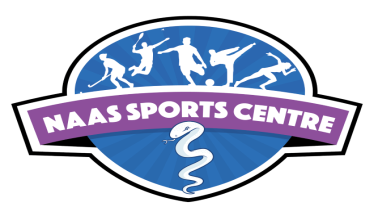 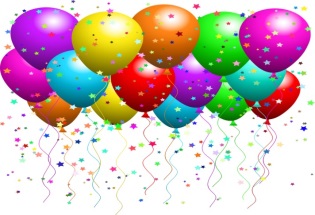 Room / Astro Hire Birthday PartiesHire 5 Aside Astro: €30p/hHire 9 Aside Astro: €40p/hHire Sports Hall:    €30 p/hComplementary access to a room for food when you book 2 hours in any of the above facilities. In the case of bad weather you can provisionally hold the hall for an additional €15 p/h.(eg. 5 Aside + Hall = €30 +  €15 p/h)5 Aside Astro Hire + 9 Aside Astro Hire + Indoor Sports Hall Hire. Please contact the office for price list for above facilities.Naas Sports Centre, Caragh Road, Naas,Co. Kildare. W91 TE29phone: 045 896 166E-mail: info@naassportscentre.ie Web: www.naassportscentre.ie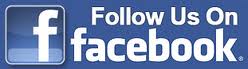 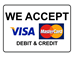 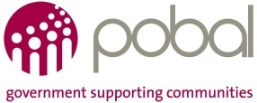 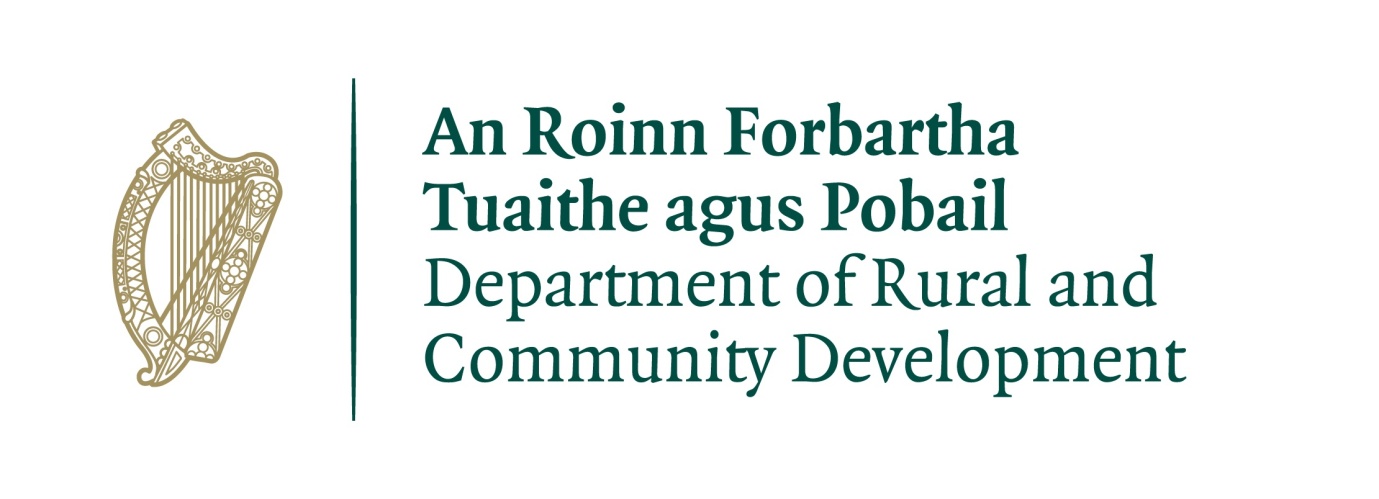 MONDAY:Ninjitsu ClassContact: 	Stephen Rooney:		0871213989Indoor Hall          6.00 pm – 7.00 pm Ju- Jitsu Self-Defence “Bushido Club”Contact: 	Krzysztof Kosmider:	0852177870Indoor Hall:	7pm - 8pm       katan96@wp.plTUESDAY:Taekwon-do:Contact:		Jeroen Wezelman:           087 2901377Indoor Hall:	6pm - 10pm	www.naastkd.comWEDNESDAY:Lilywhite Wheelers:Contact: KSP Sports Inclusion Disability Officer –Padraig Healy    087 2859493 or pshealy@kildarecococ.ieIndoor Hall:	6pm - 7pm:YogaContact:		Clare Brady:		08clairedowntoearthyoga@gmail.comIndoor Hall:	8pm – 9pmTHURSDAY:Ninjitsu Class:Contact:		Stephen Rooney		0871213989Indoor Hall:	6pm - 7pm:Taekwondo:Contact:		Jeroen Wezelman		0872901377Indoor Hall:	7pm - 10pm	www.naastkd.comEmail: 	info@naassportscentre.ieNaas Sports Centre:	045 896166Web:		www.naassportscentre.ie	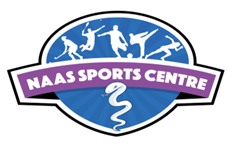 FRIDAY:Ju-Jitsu Self-Defence “Bushido Club”Contact:		Krzysztof Kosmider:    0852177870Indoor Sports Hall:    7pm - 8.30pm       katan96@wp.plSATURDAY:Little Kickers: Fun weekly Football sessions for Boy’s and Girl’sContact:		April Balmer:	086 8176288Indoor Hall:	9.30am - 12.30pmSUNDAY:Little Kickers:Contact:		    April Balmer:	            086 8176288Indoor hall:	9.00am - 12.00pm:	Bujinkan Niji DojoJapanese Ninjutsu Martial Arts  Contact:		Raymond Sweeney	0868517528Indoor Hall:	12pm – 1.30 pmAthletics Club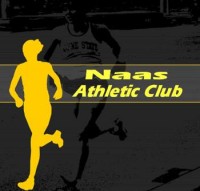 Everyone is welcome to join us any Wednesday.www.naasac.com
Email: info@naasac.comMon 6pm-7pm U10’sTue+Thur 7pm-8pm-10-16 yearsNaas AFC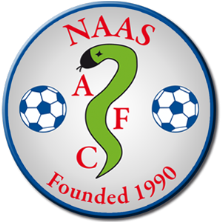 Soccer suitable for 5 years old to senior. www.naasafc.ieNaas AFC Academy Contact: Mark Noonan083 4571851
Academy suitable for          5 years-8 yearsSunday’s8.45am - 10.00amNaas Hockey Club
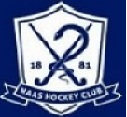 Men’s and Ladies Hockey Training Tue, Wed, Thr & Friday.www.naashockeyclub.comAlso we have Junior HockeySat and Sun